Happy Bird-DaySinging Birds by Scheurich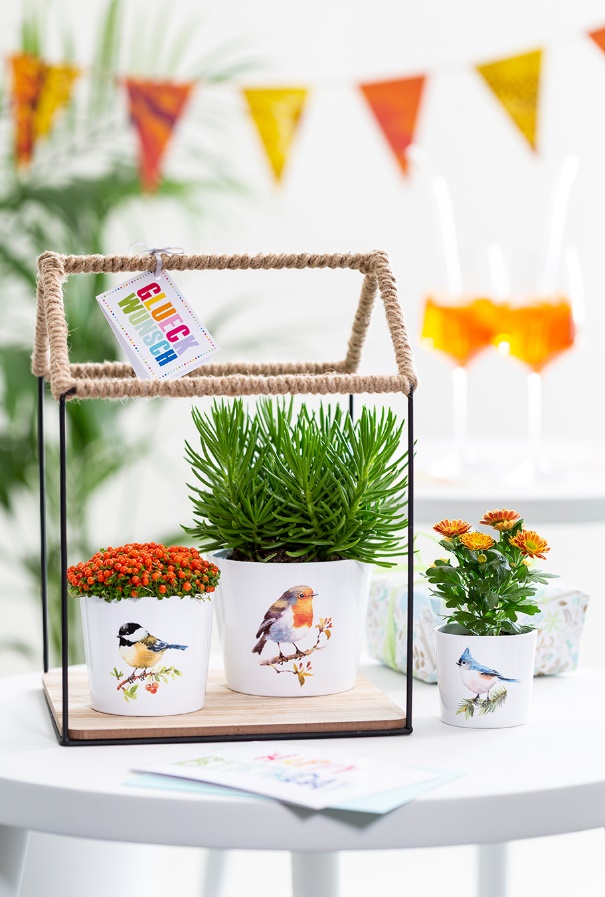 Best wishes are flying in. Birthday children who enjoy nature will love the new series Singing Birds. Perfected to the smallest detail; coal tit, robin and crested tit decorate these white mini cover pots and make the first three at the top of the list of gift ideas for plant fans. Additionally, Singing Birds are perfect companions for moving into a new home, to say thank you for neighbourly help or to express the sentiment “Good that you are here”. Mini chrysanthemum ‘Mums’ (mini garden chrysanthemum), Coral Bead plant (Nertera) and pot marigold (Calendula officinalis) wonderfully complete the natural look. Different leafed twigs, fir needles and berries for coal tits, robins and crested tits decorate these designs. Their compact shape makes Singing Birds great accessories to arrange a little flock of birds onto windowsills, sideboards or side tables. These mini pots are especially charming designs as gifts or decorations.With Singing Birds, Scheurich as always stands for quality Made in Germany and of course they are 100% watertight. Additionally these items use the innovative poly-print technology. The authentic colours are especially expressive on the white surfaces and the designs of tits and robins very much resemble their real life counterparts.About ScheurichMy pot. My style.Scheurich knows how to meet different customer demands and to offer fashionable products for current trends in interior styles. With designs at the pulse of the time, proven quality Made in Germany and one of the largest offerings of shapes in the market, the family business is the No. 1 in Europe when it comes to plant containers for the in- and the outdoors. The sustainable ceramics and plastics production lines at the German locations make Scheurich a pioneer of environmental protection. The company is part of the Scheurich-Group and will be carbon neutral in its plants by 2035.Available sizes:7 and 9 cm